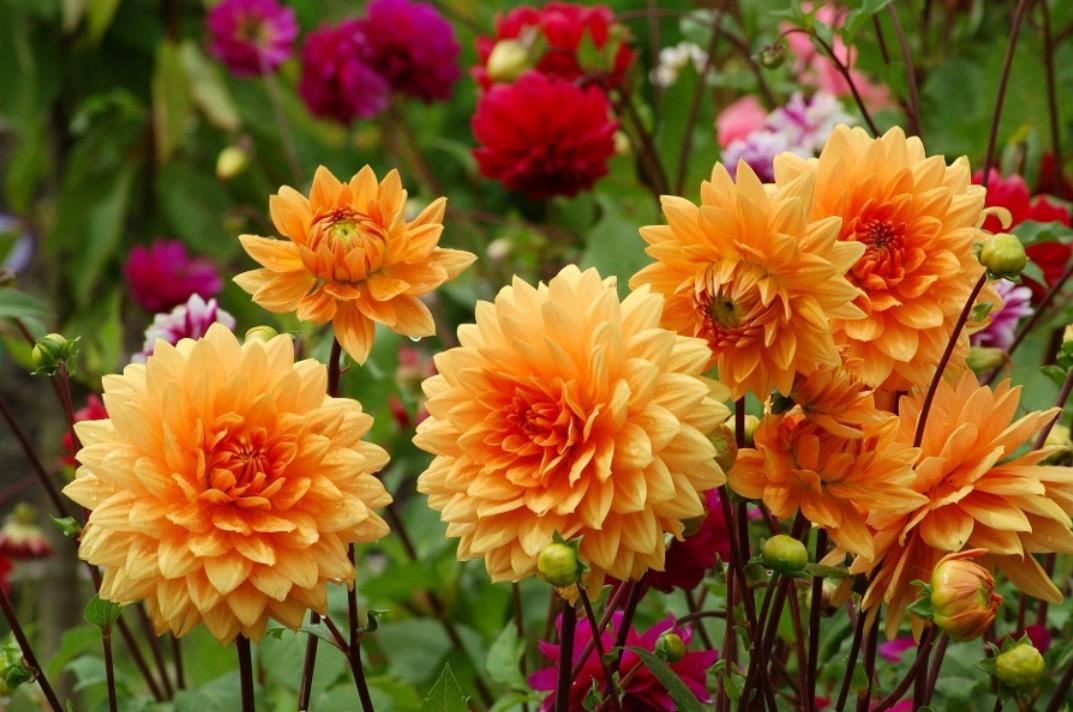 Кратка информация за събирането на темиВ посланието на капките любов откъсите от откровенията на Божия Дух за пратеника съдържат за вярващото в Бога човечество нов образ на Бога и творението, който все още не е познат за него. От небесна гледна точка те са малки парченца пъзел с дълбоки твърдения от гигантската небесна съкровищница на знанието, която съдържа образни спомени от всички небесни сфери на живота. Това произлиза от ценния опит, придобитите знания и зрелите способности на всички небесни същества от светлина, които те са успели да направят с радост и благодарност със своя двойник в еволюционния си живот. От началото на небесното творение до наши дни те са записани в гигантския склад на небесното Първоначално централно слънце с картинни изявления и са подредени в безброй небесни области на живот и теми. От този склад Духът на Бога - наричан от вас, хората, още Аз съм Божество или Дух на Любовта - черпи за чистите светлинни същества всеобхватното знание за тяхното прогресивно развитие, което им предлага от сърце, а също и вечно управлява с благодарност и радост. Посланията на божествените любовни капки също произлизат от този неизчерпаем източник на знание и мъдрост на небесното творение. Много божествени твърдения са били непознати досега на хората и могат да бъдат особено ценни за небесното издигане на духовно пробудената душа на човек, желаещ да се завърне у дома. Поради тази причина Божият Дух препоръчва отделни важни твърдения да бъдат взети от по-дългите послания и да бъдат предложени на читателите и слушателите на Капките на любовта в съкратен вариант като сборник от теми с ново заглавие.Кратката инструкция е предадена на вестителя от Божия дух чрез чисто небесно същество от светлина, което той поискал от Божия дух за събиране на теми.